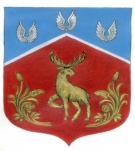 СОВЕТ ДЕПУТАТОВмуниципального образования Громовское сельское поселение муниципального образования Приозерский муниципальный район Ленинградской области(четвертый созыв)Р Е Ш Е Н И Е16 сентября 2019 г.                                                № 04В соответствии с Федеральным  законом от 6 октября  2003 года № 131 – ФЗ «Об общих принципах организации местного самоуправления в Российской Федерации», Уставом муниципального образования Громовское сельское поселение, на основании результатов тайного голосования Совет депутатов муниципального образования Громовское сельское поселение РЕШИЛ: 1. Избрать заместителем председателя Совета депутатов муниципального образования Громовское сельское поселение муниципального образования Приозерский муниципальный район Ленинградской области Мокейчеву Людмилу Андреевну, депутата избирательного округа № 1.2.  Настоящее решение вступает в силу с момента его принятия и подлежит официальному опубликованию.Глава муниципального образования                                  Л.Ф. Иванова               